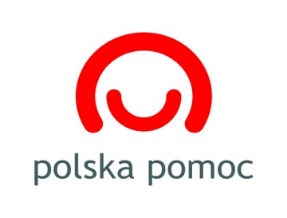 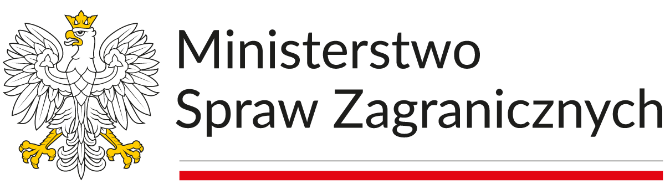 Regulamin konkursu „Pomoc humanitarna 2023”Postanowienia wstępneKonkurs ogłaszany jest przez Ministra Spraw Zagranicznych, zwanego dalej „Ministrem”, na podstawie przepisów ustawy z dnia 27 sierpnia 2009 r. o finansach publicznych (Dz.U. z  2021 r. poz. 305 z późn. zm.), ustawy z dnia 16 września 2011 r. o współpracy rozwojowej (Dz.U. z 2021 r. poz. 1425), ustawy z dnia 24 kwietnia 2003 r. o działalności pożytku publicznego i o wolontariacie (Dz.U. z 2020 r. poz. 1057 z późn. zm.) oraz Zarządzenia Nr 26 Ministra Spraw Zagranicznych z dnia 25 sierpnia 2017 r. w sprawie zasad udzielania dotacji celowych i zatwierdzania ich rozliczenia (Dz.Urz. Min. Spraw Zagr. poz. 50/2017).Konkurs przeprowadzany jest w oparciu o Plan współpracy rozwojowej w 2023 roku.Dyrektor Generalny Służby Zagranicznej powołuje w drodze decyzji komisję w celu opiniowania złożonych ofert.Za organizację konkursu odpowiada Departament Współpracy Rozwojowej w Ministerstwie Spraw Zagranicznych.Cel i założenia konkursu Celem konkursu jest wyłonienie najlepszych ofert z propozycjami zadań publicznych (projektów), obejmujących realizację działań humanitarnych i humanitarnych z elementami działań rozwojowych (dla Ukrainy) oraz ofert modułowych z propozycjami zadań publicznych (projektów), obejmujących realizację działań humanitarnych (dla krajów Bliskiego Wschodu), zgodnie z następującymi założeniami: Projekt złożony w konkursie musi stanowić zamkniętą i spójną całość, z określonymi konkretnymi i weryfikowalnymi rezultatami, które zostaną osiągnięte w terminie realizacji projektu finansowanego ze środków MSZ, czyli najpóźniej do dnia 31 grudnia 2023 r., a w przypadku drugiego modułu oferty modułowej, o której mowa w pkt 4 Regulaminu, najpóźniej do dnia 31 grudnia 2024 r.Projekt może obejmować zasięgiem jeden, lub większą liczbę krajów i dotyczyć jednego, lub większej liczby priorytetów określonych dla poszczególnych krajów. Podmioty uprawnione do ubiegania się o dotację O udzielenie dotacji w konkursie mogą się ubiegać:zarejestrowane na terenie Rzeczypospolitej Polskiej organizacje pozarządowe w rozumieniu art. 3 ust. 2 ustawy z dnia 24 kwietnia 2003 r. o działalności pożytku publicznego i o wolontariacie (Dz.U. z 2020 r. poz. 1057 z późn. zm.) oraz podmioty wymienione w art. 3 ust. 3 ww. ustawy, w tym:stowarzyszenia;fundacje;osoby prawne i jednostki organizacyjne działające na podstawie przepisów o stosunku Państwa do Kościoła Katolickiego w Rzeczpospolitej Polskiej, o stosunku Państwa do innych kościołów i związków wyznaniowych oraz o gwarancjach wolności sumienia i wyznania, jeżeli ich cele statutowe obejmują prowadzenie działalności pożytku publicznego;spółki akcyjne i spółki z ograniczoną odpowiedzialnością oraz kluby sportowe będące spółkami działającymi na podstawie przepisów ustawy z dnia 25 czerwca 2010 r. o sporcie (Dz.U. z 2020 r. poz. 1133 z późn. zm.), które nie działają w celu osiągnięcia zysku oraz przeznaczają całość dochodu na realizację celów statutowych oraz nie przeznaczają zysku do podziału pomiędzy swoich członków, udziałowców, akcjonariuszy i pracowników;stowarzyszenia jednostek samorządu terytorialnego;spółdzielnie socjalne.jednostki samorządu terytorialnego.Dotacje celowe nie mogą być przyznawane podmiotom, w których pracownicy MSZ lub placówek zagranicznych pełnią funkcje w organach zarządzających lub organach kontroli lub nadzoru, chyba że zostali skierowani do pełnienia tych funkcji przez Ministra lub pełnią te funkcje w podmiocie należącym do sektora finansów publicznych albo w fundacji, której fundatorem jest Skarb Państwa.W konkursie nie mogą uczestniczyć podmioty, które na dzień zakończenia naboru ofert:nie przedstawiły wymaganego przed tym terminem sprawozdania z realizacji zadania publicznego zleconego przez Ministra;nie dokonały w wymaganym terminie zwrotu należności budżetu państwa, która podlegała zwrotowi z tytułu:niewykorzystanej części dotacji, dotacji lub jej części wykorzystanej niezgodnie z przeznaczeniem, pobranej nienależnie lub w nadmiernej wysokości,dotacji lub jej części wykorzystanej niezgodnie z warunkami umowy.W konkursie nie mogą brać udziału podmioty, w których osoby, wobec których orzeczono zakaz pełnienia funkcji związanych z dysponowaniem środkami publicznymi lub skazanych za przestępstwa o charakterze korupcyjnym, pełnią funkcje w organach zarządzających bądź zostały upoważnione do podpisania umowy dotacji lub jej rozliczenia.Oferta modułowa Oferta modułowa obejmuje działania realizowane w okresie dwóch lat, tj. w latach 2023 i 2024 i składa się z dwóch wyodrębnionych projektów (modułów), posiadających cele i rezultaty, które jednocześnie stanowią spójną całość. Kolejny moduł powinien być budowany na rezultatach poprzedniego modułu. Modułowego charakteru nie posiada przedsięwzięcie polegające jedynie na powtarzalności tych samych działań w kolejnych latach. Wnioskowana kwota dotacji dla modułu oferty modułowej, realizowanego w 2024 roku nie może być większa niż 120% kwoty dotacji wnioskowanej dla modułu realizowanego w roku 2023.W wyniku rozstrzygnięcia konkursu „Pomoc humanitarna 2023” oferta modułowa uzyska finansowanie na realizację pierwszego modułu na podstawie umowy dotacji zawartej w roku budżetowym 2023. Ewentualny moduł drugi będzie realizowany na podstawie umowy dotacji, zawartej w roku budżetowym 2024, po łącznym spełnieniu następujących warunków:prawidłowej i zgodnej z ofertą realizacji pierwszego modułu projektu;złożeniu sprawozdania, o którym mowa w pkt 12.2. Regulaminu, z realizacji pierwszego modułu;zagwarantowaniu w ustawie budżetowej na rok 2024 odpowiednich środków finansowych przeznaczonych na pomoc humanitarną. MSZ odstąpi od zawarcia umowy dotacji na realizację drugiego modułu oferty, jeżeli przed zawarciem umowy dotacji na drugi moduł oferty:wystąpią okoliczności wskazujące na brak możliwości realizacji drugiego modułu oferty w warunkach danego kraju/regionu lubnastąpi zmiana sytuacji w kraju/regionie, wymagająca dokonania modyfikacji merytorycznej lub finansowej drugiego modułu oferty, która w istotny sposób odbiega od założeń projektu zaakceptowanego do finansowania.Finansowanie projektów Środki finansowe na finansowanie realizacji projektów wyłonionych w konkursie będą pochodzić z budżetu MSZ na rok 2023, w części przeznaczonej na współpracę rozwojową. Maksymalna łączna kwota środków finansowych na finansowanie realizacji zadań publicznych w 2023 r. wynosi: 12 000 000 zł (słownie: dwanaście milionów złotych) w podziale na kraje, zgodnie z pkt 2.1. Regulaminu.Drugi moduł oferty modułowej będzie finansowany ze środków budżetowych MSZ na rok 2024, po spełnieniu warunków, o których mowa w pkt 4.3. Regulaminu, z uwzględnieniem pkt 4.4. Regulaminu. Zlecenie zadania publicznego będzie miało formę powierzenia, a finansowanie zostanie przekazane na podstawie umowy dotacji pomiędzy zleceniodawcą a zleceniobiorcą. Ze środków MSZ sfinansować można jedynie działania niezbędne w celu realizacji zadania publicznego.Wkład własny nie jest wymagany.Niefinansowane z dotacji zasoby rzeczowe i osobowe, zaangażowane na rzecz projektu po stronie oferenta i/lub partnera bądź partnerów, nie są wyceniane w budżecie projektu. W przypadku przewidywanego zaangażowania tych zasobów w projekcie, informacja o nich powinna zostać uwzględniona w ofercie w oparciu o pkt 5.6 Wytycznych, stanowiących załącznik nr 1 do Regulaminu.Komisja może rekomendować udzielenie dotacji w wysokości odpowiadającej całości lub części wnioskowanej kwoty. W szczególnie uzasadnionych przypadkach Komisja może rekomendować zwiększenie finansowania.W przypadku zwiększenia lub zredukowania wnioskowanej kwoty dotacji, Komisja zastrzega sobie prawo do wskazania pozycji budżetu projektu lub obszarów/rodzajów działań, których dotyczy zwiększenie lub redukcja.Minimalna wnioskowana kwota dotacji wynosi 300 000 zł (słownie: trzysta tysięcy złotych), a maksymalna wnioskowana wynosi:– dla projektów realizowanych na Ukrainie: 2 000 000 zł (słownie: dwa miliony złotych):– dla projektów realizowanych na Bliskim Wschodzie i w krajach Afryki: 1 000 000 zł (słownie: jeden milion złotych).Koszty administracyjne projektu nie mogą przekroczyć 16,00% wnioskowanej kwoty dotacji. W przypadku ofert modułowych ww. ograniczenie dotyczy każdego modułu odrębnie.W ramach realizacji projektu na podstawie umowy dotacji zleceniobiorca może pokrywać ze środków dotacji koszty spełniające poniższe kryteria:poniesione w terminach, o których mowa w pkt 8.3.–8.4. Regulaminu oraz związane z działaniami przewidzianymi do realizacji w terminach, o których mowa w pkt 
8.1.–8.2. Regulaminu;niezbędne do realizacji projektu i osiągnięcia jego rezultatów;spełniające wymogi efektywnego zarządzania finansami, w szczególności osiągania wysokiej jakości za daną cenę;identyfikowalne i weryfikowalne, a zwłaszcza zarejestrowane w zapisach księgowych oferenta lub/i określone zgodnie z zasadami rachunkowości;spełniające wymogi mającego zastosowanie prawa podatkowego i ubezpieczeń społecznych;udokumentowane w sposób umożliwiający ocenę realizacji projektu pod względem rzeczowym i finansowym.Szczegółowe zasady kwalifikowalności kosztów projektu są określone we wzorze umowy dotacji stanowiącym załącznik nr 2 do Regulaminu.Minister Spraw Zagranicznych zastrzega sobie prawo do zmiany wysokości środków finansowych przeznaczonych na realizację konkursu „Pomoc humanitarna 2023”.Zasady udziału w konkursieObowiązuje limit ofert składanych w konkursie przez jeden podmiot.Każdy podmiot może złożyć w konkursie trzy oferty realizacji projektów w krajach Bliskiego Wschodu i Afryki oraz dwie oferty realizacji projektów na Ukrainie. W przypadku złożenia oferty wspólnej, o której mowa w pkt 6.4. Regulaminu, wlicza się ją do limitu ofert, o którym mowa powyżej, w pkt 1.Warunkiem koniecznym ubiegania się o dotację jest:nawiązanie partnerstwa z podmiotem zagranicznym (np. instytucją, organizacją), zgodnie z pkt 4. Wytycznych, stanowiących załącznik nr 1 do Regulaminu;złożenie oferty zgodnie z Regulaminem.Warunkiem ubiegania się o finansowanie jest złożenie oferty, zgodnie z pkt 7. Regulaminu oraz z pkt 6. Wytycznych, stanowiących załącznik nr 1 do Regulaminu. Dwa – lub więcej niż dwa – podmioty, o których mowa w pkt 3.1.1 Regulaminu, działające wspólnie, mogą złożyć ofertę wspólną w rozumieniu i na zasadach określonych w art. 14 ust. 2–5 ustawy z dnia 24 kwietnia 2003 r. o działalności pożytku publicznego i o wolontariacie. Podmioty, wymienione w pkt 3.1.2 Regulaminu nie są zatem uprawnione do składania oferty wspólnej.W ofercie należy wskazać zadania, jakie w trakcie realizacji projektu wykonywać będą partnerzy, a w przypadku oferty wspólnej – także poszczególni oferenci. Zalecenia dotyczące współpracy z partnerem określone są w pkt 4 Wytycznych – załącznika nr 1 do Regulaminu.Oferty muszą dotyczyć założeń i priorytetów wskazanych w pkt 2.1. Regulaminu.Oferty muszą być złożone w języku polskim. Oferent, w związku z przetwarzaniem danych osobowych w ramach udziału w otwartym konkursie ofert, zobowiązuje się do stosowania przepisów Rozporządzenia Parlamentu Europejskiego i Rady (UE) 2016/679 z dnia 27 kwietnia 2016 r. w sprawie ochrony osób fizycznych w związku z przetwarzaniem danych osobowych i w sprawie swobodnego przepływu takich danych oraz uchylenia dyrektywy 95/46/WE (zwanym dalej: „RODO”). Informacje dotyczące przetwarzania danych osobowych zawarte są w pkt 7 Wytycznych stanowiących załącznik nr 1 do Regulaminu.Oferenci, którzy otrzymają dotację, będą zobowiązani do udostępnienia wyników projektu, mających cechy utworu na zasadach licencji Creative Commons Uznanie autorstwa 4.0 Międzynarodowe, aby licencjonowany utwór mógł być kopiowany, rozpowszechniany, odtwarzany i wykonywany, a także aby można było tworzyć utwory zależne. Podmiot realizujący projekt z zakresu współpracy rozwojowej uwzględnia Wytyczne ONZ dotyczące biznesu i praw człowieka.Sposób składania ofertOfertę należy złożyć w wersji elektronicznej do dnia 22 maja 2023 r. do godziny 15.00. Oferty złożone po upływie tego terminu nie będą rozpatrywane, ani opiniowane.Ofertę należy przygotować w wersji elektronicznej w następujący sposób:zarejestrować się w aplikacji internetowej na stronie https://egranty.msz.gov.pl/ (dalej „eGranty”). Po dokonaniu rejestracji i aktywacji konta oferent będzie mógł zalogować się do aplikacji przy wykorzystaniu indywidualnych danych dostępowych (login, hasło);wypełnić – po aktywacji konta i zalogowaniu – w aplikacji internetowej eGranty wniosek ofertowy wraz z załącznikami;wygenerować w aplikacji eGranty ofertę w postaci pliku (lub plików w przypadku oferty modułowej) w formacie *.pdf.Wygenerowaną, jak opisano w pkt 7.2., w aplikacji ofertę (format *.pdf) należy podpisać elektronicznie i dostarczyć do MSZ  poprzez platformę ePUAP jako załącznik do pisma ogólnego na skrytkę ESP Ministerstwa Spraw Zagranicznych.Za ofertę podpisaną uznaje się: pismo ogólne, które zostało podpisane kwalifikowanym podpisem elektronicznym lub poprzez profil zaufany za pośrednictwem ePUAP przez osobę upoważnioną lub osoby upoważnione do składania w imieniu oferenta oświadczeń woli, zgodnie z zasadami reprezentacji, tj. podpisane przez osobę bądź osoby wskazane do reprezentacji w dokumencie rejestrowym lub przez upoważnionego pełnomocnika (konieczność dołączenia pełnomocnictwa); prawidłowo podpisane pismo ogólne skutkuje podpisaniem wszystkich dokumentów, w tym oferty, które zostały dołączone do pisma ogólnego;w przypadku, gdy pismo ogólne w ePUAP podpisane jest przez osobę nieupoważnioną do składania w imieniu oferenta oświadczeń woli, załączona do pisma ogólnego oferta (format *.pdf) musi być podpisana kwalifikowanym podpisem elektronicznym lub poprzez profil zaufany przez osobę upoważnioną lub osoby upoważnione do składania w imieniu oferenta oświadczeń woli.Aby przesłać ofertę za pośrednictwem ePUAP należy zalogować się do portalu ePUAP (np. przez profil zaufany) i wysłać na skrzynkę ESP Ministerstwa Spraw Zagranicznych pismo ogólne, do którego należy załączyć ofertę w formacie *.pdf.  Wskazówki nt. wysyłania pisma ogólnego można znaleźć pod podanym linkiem: https://www.gov.pl/web/gov/wyslij-pismo-ogolne.Złożona oferta jest jednocześnie wnioskiem o przyznanie dotacji ze środków publicznych. Złożenie oferty jest jednoznaczne z zaakceptowaniem Regulaminu konkursu i warunków umowy dotacji według wzoru.Następujące załączniki do oferty stanowiące jej część należy wypełnić lub zamieścić na stronie https://egranty.msz.gov.pl/): szczegółowy opis działań w projekcie,skan listu intencyjnego podpisanego przez partnera/-ów zagranicznych uczestniczących w realizacji projektu, wraz z roboczym tłumaczeniem listu na język polski. skan statutu, a w przypadku podmiotów nieposiadających statutu – skan dokumentu potwierdzającego status prawny podmiotu,plan bezpieczeństwa, w tym:opis zasad bezpieczeństwa, informacje o rozwiązaniach i ewentualnej modyfikacji działań projektowych, przewidzianych na wypadek istotnego pogorszenia się sytuacji dot. bezpieczeństwa/zagrożeń/epidemii w miejscu realizacji projektu, z uwzględnieniem procedury ewakuacji z rejonu zagrożenia osób zaangażowanych w realizację działań.W przypadku złożenia oferty wspólnej należy dołączyć dokumenty, o których mowa w pkt 7.7.3. Regulaminu, dotyczące każdego z oferentów.W ofercie modułowej należy wypełnić załączniki, o których mowa w pkt 7.7.1, 7.7.2. i 7.7.4. w odniesieniu do każdego modułu oferty. MSZ nie zwraca kosztów przygotowania ofert.TerminyTermin realizacji projektu w roku 2023: nie wcześniej, niż od dnia 1 stycznia 2023 r. i nie później, niż do dnia 31 grudnia 2023 r. Termin realizacji projektu w roku 2024: nie wcześniej, niż od dnia 1 stycznia 2024 r. i nie później, niż do dnia 31 grudnia 2024 r. Termin poniesienia wydatków z dotacji w roku 2023: nie wcześniej niż od 1 stycznia 2023 r. i nie później niż 21 dni od daty końcowej realizacji projektu wskazanej w umowie dotacji, jednak nie później niż do dnia 31 grudnia 2023 r. Termin poniesienia wydatków z dotacji w roku 2024: nie wcześniej, niż od 1 stycznia 2024 r. i nie później, niż 21 dni od daty końcowej realizacji projektu wskazanej w umowie dotacji, jednak nie później, niż do dnia 31 grudnia 2024 r., po spełnieniu warunków, o których mowa w pkt 4.3, z uwzględnieniem pkt 4.4 Regulaminu. Koszty poniesione ze środków dotacji, zgodnie z zasadami, o których mowa w pkt 5.12. Regulaminu, w terminie od 1 stycznia 2023 r. do dnia ogłoszenia wyników konkursu będą kwalifikowane tylko w przypadku uzyskania finansowania i zawarcia umowy dotacji.Sposób i kryteria opiniowania ofertNadesłane oferty będą opiniowane przez Komisję, z zastrzeżeniem pkt 9.2. Regulaminu. Komisja obraduje stosownie do postanowień niniejszego Regulaminu oraz Regulaminu Prac Komisji Konkursowej „Pomoc Humanitarna 2023”Nie podlegają opiniowaniu przez Komisję oferty, które:nie zostały złożone w terminie i w sposób określony w pkt 7. Regulaminu;zostały złożone przez oferenta w liczbie przekraczającej limit, określony w pkt 6.1. Regulaminu;nie są podpisane.Opiniowanie złożonych ofert następuje zgodnie z przepisami ustawy o działalności pożytku publicznego i o wolontariacie, a także celami, założeniami i wymaganiami, określonymi w Regulaminie konkursu. Komisja opiniuje oferty pod względem formalnym i merytorycznym, z zastrzeżeniem pkt 9.6. Regulaminu.Każda oferta opiniowana jest pod względem formalnym, zgodnie z kryteriami określonymi w pkt 9.7. Regulaminu, oraz pod względem merytorycznym z zastosowaniem kryteriów, o których mowa w pkt 9.8. Regulaminu, niezależnie przez minimum dwóch członków Komisji. Oferty zaopiniowane negatywnie pod względem formalnym podlegają odrzuceniu bez opiniowania pod względem merytorycznym. W przypadku oferty modułowej negatywne zaopiniowanie jednego z modułów skutkuje odrzuceniem całej oferty modułowej.Przy opiniowaniu oferty pod względem formalnym Komisja bierze pod uwagę następujące kryteria:czy podmiot składający ofertę jest uprawniony do ubiegania się o dotację na podstawie pkt 3.1. Regulaminu;czy zachodzi którakolwiek z negatywnych przesłanek do udziału w konkursie, o których mowa w pkt 3.2., 3.3. lub 3.4. Regulaminu;czy w aplikacji eGranty zostały dołączone wszystkie załączniki, wskazane w pkt 7.7., z uwzględnieniem zapisów 7.8. i 7.9. Regulaminu; czy wskazana w budżecie kwota kosztów administracyjnych nie przekracza 16,00% wnioskowanej kwoty dotacji (w ofertach modułowych koszty administracyjne nie mogą przekraczać tej wysokości dla każdego modułu);czy wnioskowana kwota dotacji, wskazana w budżecie, spełnia wymagania określone w pkt 5.9., a w odniesieniu do ofert modułowych także w pkt 4.2. Regulaminu.Czy oferta spełnia wymagania określone w pkt 4.1 Regulaminu.Komisja, opiniując oferty pod względem merytorycznym, zastosuje kryteria: „adekwatność”, „efektywność i skuteczność” oraz dokona oceny współpracy z MSZ, z uwzględnieniem następującej punktacji:W wyniku opinii merytorycznej oferta może otrzymać maksymalnie 100 punktów za spełnienie kryteriów wymienionych w pkt 9.8. Regulaminu. Na końcową opinię Komisji, wyrażoną w punktach, składa się:wstępna opinia dwóch członków Komisji, wyrażona w punktach (maksymalna łączna ocena punktowa, będąca średnią arytmetyczną tych ocen, wynosi 30 punktów);opinia Komisji, wyrażona w punktach (maksymalna ocena punktowa wynosi 60 punktów) dokonywana także w oparciu o opinię właściwej miejscowo polskiej placówki zagranicznej; opinia Komisji dotycząca współpracy z MSZ, wyrażona w punktach (maksymalna ocena punktowa wynosi 10 punktów).Komisja nie omawia na posiedzeniu ofert:dla których średnia arytmetyczna opinii dwóch członków Komisji wyrażonej w punktach, o której mowa w pkt. 9.9.1), jest mniejsza niż 50% maksymalnej punktacji, tj. 15 punktów;które nie mają charakteru humanitarnego lub charakteru humanitarnego z elementem rozwojowym;które nie są zgodne z priorytetami i rezultatami działań przewidzianymi dla danego kraju w „Planie współpracy rozwojowej w 2023 roku” oraz w pkt 2.1 Regulaminu;– chyba, że jeden z członków Komisji złoży wniosek o ich omówienie na posiedzeniu.Posiedzenia Komisji mogą odbywać się w formie bezpośredniej, zdalnej lub hybrydowej. Komisja obraduje:1)	w pełnym składzie – jeżeli Przewodniczący Komisji lub Minister Spraw Zagranicznych uzna to za niezbędne;2)	w podkomisjach właściwych dla poszczególnych krajów, grup krajów lub utworzonych w oparciu o inne kryteria merytoryczne – zgodnie z podziałem ustalonym przez Przewodniczącego Komisji lub Ministra Spraw Zagranicznych.Komisja, w oparciu o prace w pełnym składzie lub w oparciu o prace poszczególnych podkomisji, z uwzględnieniem limitów przewidzianych na dany kraj lub grupę krajów, przygotowuje listę rankingową ofert w porządku malejącym według przyznanej punktacji. W razie zaistnienia istotnych rozbieżności między wysokością punktacji ofert ocenianych przez różne podkomisje, a także w innych uzasadnionych przypadkach, Przewodniczący Komisji lub Minister Spraw Zagranicznych może: 1)	przekazać wskazane oferty do ponownej oceny przez Komisję w pełnym składzie; lub 2)	powołać dodatkową podkomisję do ponownej oceny wskazanych ofert.	Komisja rekomenduje do finansowania te projekty, które zostały omówione na posiedzeniach podkomisji lub posiedzeniu Komisji w pełnym składzie i które otrzymały minimum 30% maksymalnej oceny, o której mowa w pkt 9.9 i które mieszczą się w limicie środków przewidzianym w pkt 2.1 Regulaminu. Komisja może rekomendować Ministrowi Spraw Zagranicznych przesunięcie środków finansowych określonych w pkt 2.1 Regulaminu. W przypadkach, o których mowa w pkt 9.10 Regulaminu, w ocenie końcowej nie uwzględnia się oceny w kryterium „współpraca z MSZ”, ani opinii placówki zagranicznej.Komisja zastrzega sobie prawo do nierekomendowania projektu do finansowania na podstawie negatywnej opinii właściwej miejscowo polskiej placówki zagranicznej, wskazującej na brak możliwości realizacji projektu w warunkach danego kraju lub jego części.Komisja może nie rekomendować do udzielenia finansowania projektu ze względu na niestabilną sytuację w kraju lub jego części, uniemożliwiającą bezpieczne wdrażanie projektu humanitarnego lub projektu humanitarnego z elementem rozwojowym.Minister Spraw Zagranicznych ma prawo do dokonania zmian limitów środków finansowych określonych w pkt 2.1. Regulaminu.Minister Spraw Zagranicznych może wykluczyć ofertę z konkursu na każdym jego etapie, w razie stwierdzenia, że w przygotowanie lub realizację projektu zaangażowane mogą być podmioty lub osoby, z którymi współpraca mogłaby być niepożądana z punktu widzenia interesu Rzeczypospolitej Polskiej, w szczególności negatywnie wpływać na bezpieczeństwo państwa, cele polskiej polityki zagranicznej lub szkodzić publicznemu wizerunkowi Polski, a także w razie stwierdzenia, że istnieją powiązania między oferentem a takimi podmiotami lub osobami. Decyzję o udzieleniu bądź odmowie udzielenia dotacji podejmuje Minister Spraw Zagranicznych. Przed podjęciem decyzji, Minister Spraw Zagranicznych może zwrócić się do Komisji o dodatkową opinię w odniesieniu do poszczególnych projektów. Decyzja Ministra Spraw Zagranicznych nie ma charakteru decyzji administracyjnej, jest ostateczna i nie przysługuje od niej odwołanie. Minister Spraw Zagranicznych może podjąć decyzję o nieudzieleniu dotacji żadnemu z projektów. Sposób informowania o przeprowadzeniu konkursuOgłoszenie o konkursie, informacja o sposobie udostępnienia wzoru ofert i wzoru innych dokumentów, niezbędnych do złożenia ofert oraz wyniki konkursu są publikowane w Biuletynie Informacji Publicznej Ministerstwa Spraw Zagranicznych, w siedzibie Ministerstwa Spraw Zagranicznych oraz na stronach internetowych: https://www.gov.pl/web/dyplomacja/ i https://www.gov.pl/web/polskapomocWyniki konkursu zostaną opublikowane do dnia 24 lipca 2023 r.Po ogłoszeniu wyników konkursu karty opinii końcowych dla poszczególnych ofert zostaną udostępnione oferentom za pośrednictwem aplikacji eGranty. Umowa dotacjiUmowy z oferentami, którzy zostali wyłonieni do udzielenia dotacji, zostaną zawarte bez zbędnej zwłoki. Umowę dotacji, przygotowaną według wzoru, oferent otrzyma od MSZ pocztą elektroniczną.Oferent jest zobowiązany do odesłania do MSZ, zgodnie z pkt 12.6., w terminie 7 dni od daty ich otrzymania, dwóch podpisanych egzemplarzy umowy dotacji, wraz z następującymi, podpisanymi bądź parafowanymi przez oferenta, załącznikami (załączniki, o których mowa w podpunktach 2, 3, 4 i 5, są wydrukami z aplikacji eGranty):aktualnym odpisem z rejestru lub wyciągiem z ewidencji (w przypadku KRS nie ma tego obowiązku), lub innym dokumentem potwierdzającym status prawny oferenta i umocowanie osób go reprezentujących (akt powołania/pełnomocnictwo do zawarcia umowy); w przypadku przedstawicielstw fundacji zagranicznych – z kopią zezwolenia właściwego ministra, które jest podstawą do prowadzenia działalności w Polsce oraz statutem fundacji macierzystej przetłumaczonym na język polski – dokumenty powinny być potwierdzone przez oferenta „za zgodność z oryginałem”;aktualnym harmonogramem projektu;aktualnym budżetem projektu;aktualnym szczegółowym opisem projektu;ofertą, złożoną w konkursie;wytycznymi dotyczącymi informowania o projektach oraz znakowania projektów realizowanych w ramach polskiej współpracy rozwojowej;informacją o przetwarzaniu danych osobowych w związku z realizacją zadania w konkursie „Pomoc humanitarna 2023";planem bezpieczeństwa;kopią umowy między oferentami – w przypadku złożenia oferty wspólnej, potwierdzoną przez oferenta „za zgodność z oryginałem”.schemat sprawozdania z wykonania projektu.Przyznana kwota dotacji będzie przekazana po podpisaniu umowy o dotację. Przekazanie dotacji nastąpi nie później, niż w terminie do 30 dni od dnia podpisania umowy o dotację.Postanowienia końcowePracownicy MSZ i placówek zagranicznych nie mogą być podwykonawcami umów dotacji ani wykonywać innych zajęć zarobkowych na rzecz podmiotu, który realizuje zadanie publiczne sfinansowane ze środków dotacji przyznanych przez Ministra.Oferent ma obowiązek złożenia sprawozdania końcowego w ciągu 30 dni od zakończenia realizacji projektu, na który podmiot otrzymał dotację, lecz nie później niż do 30 stycznia 2024 r. W przypadku oferty modułowej, o której mowa w pkt 4. Regulaminu, termin na złożenie sprawozdania końcowego z realizacji drugiego modułu w roku 2024 wynosi 30 dni od zakończenia realizacji tego projektu, na który podmiot otrzymał dotację, lecz nie później niż do 30 stycznia 2025 r. MSZ zastrzega sobie prawo do unieważnienia konkursu w przypadkach wskazanych w ustawie o działalności pożytku publicznego i o wolontariacie.MSZ zaleca:zapewnienie polis ubezpieczeniowych osobom na okres ich pobytu za granicą w związku z realizacją projektu przez oferenta, zgodnie z pkt 5.5.6. Wytycznych, stanowiących załącznik nr 1 do Regulaminu; rejestrowanie podróży w serwisie konsularnym „Odyseusz” przez osoby po stronie oferentów, które przebywają lub planują pobyt poza granicami Polski w związku z realizacją projektów.Informowanie o źródle finansowania projektu powinno następować zgodne z Wytycznymi dotyczącymi informowania o projektach oraz znakowania projektów realizowanych w ramach polskiej współpracy rozwojowej, będącymi załącznikiem do umowy dotacji. Wytyczne można znaleźć również na stronie https://www.gov.pl/web/polskapomoc/logo-polskiej-pomocy.Po oficjalnym poinformowaniu o przyznaniu dofinansowania wszelka korespondencja pocztowa z MSZ w sprawie realizacji zadania powinna być przesyłana na adres:Ministerstwo Spraw Zagranicznych Departament Współpracy Rozwojowejal. J. Ch. Szucha 23, 00-580 Warszawa(z dopiskiem na kopercie: „Konkurs PH 2023” i podaniem numeru oferty, wygenerowanego z aplikacji eGranty);	lub poprzez platformę ePUAP na skrytkę ESP Ministerstwa Spraw Zagranicznych.Przez cały czas składania ofert będzie funkcjonować infolinia emailowa w sprawie konkursu. Pytania można będzie kierować na adres konkursy.polskapomoc@msz.gov.pl, wpisując w temacie e-maila: „Pomoc humanitarna 2023”.Załączniki:Wytyczne dla oferentów ubiegających się o dotację w konkursie „Pomoc humanitarna 2023”Wzór umowy dotacjiPriorytet geograficznyObszar tematycznyBeneficjenciKwota UKRAINApomoc żywnościowazdrowieschronieniezaspokojenie podstawowych potrzeb takich, jak woda, środki czystości i higieny osobistej (WASH)multipurpose cash assistance przygotowanie do zimyLudność cywilna poszkodowana w wyniku działań wojennych, w szczególności dzieci, kobiety i osoby z niepełnosprawnościami. Społeczności lokalne, samorządy i instytucje publiczne.000 000 złElementy działań rozwojowych w projektach humanitarnych powinny zgodnie z Planem współpracy rozwojowej w 2023 roku dotyczyć:rozwoju krajowych i lokalnych systemów zarzadzania kryzysowego, budowy zdolności administracji publicznej do zapobiegania klęskom żywiołowym i katastrofom, wynikających z działalności człowieka i reagowania na ww. klęski i katastrofy, a także wzrostu zdolności operacyjnych w tym zakresie,poprawy jakości i dostępu do opieki zdrowotnej oraz usług społecznych dla osób poszkodowanych w wyniku konfliktu zbrojnego.Elementy działań rozwojowych w projektach humanitarnych powinny zgodnie z Planem współpracy rozwojowej w 2023 roku dotyczyć:rozwoju krajowych i lokalnych systemów zarzadzania kryzysowego, budowy zdolności administracji publicznej do zapobiegania klęskom żywiołowym i katastrofom, wynikających z działalności człowieka i reagowania na ww. klęski i katastrofy, a także wzrostu zdolności operacyjnych w tym zakresie,poprawy jakości i dostępu do opieki zdrowotnej oraz usług społecznych dla osób poszkodowanych w wyniku konfliktu zbrojnego.Elementy działań rozwojowych w projektach humanitarnych powinny zgodnie z Planem współpracy rozwojowej w 2023 roku dotyczyć:rozwoju krajowych i lokalnych systemów zarzadzania kryzysowego, budowy zdolności administracji publicznej do zapobiegania klęskom żywiołowym i katastrofom, wynikających z działalności człowieka i reagowania na ww. klęski i katastrofy, a także wzrostu zdolności operacyjnych w tym zakresie,poprawy jakości i dostępu do opieki zdrowotnej oraz usług społecznych dla osób poszkodowanych w wyniku konfliktu zbrojnego.Elementy działań rozwojowych w projektach humanitarnych powinny zgodnie z Planem współpracy rozwojowej w 2023 roku dotyczyć:rozwoju krajowych i lokalnych systemów zarzadzania kryzysowego, budowy zdolności administracji publicznej do zapobiegania klęskom żywiołowym i katastrofom, wynikających z działalności człowieka i reagowania na ww. klęski i katastrofy, a także wzrostu zdolności operacyjnych w tym zakresie,poprawy jakości i dostępu do opieki zdrowotnej oraz usług społecznych dla osób poszkodowanych w wyniku konfliktu zbrojnego.KRAJE BLISKIEGO WSCHODU i AFRYKI: pomoc żywnościowazdrowieschronienieedukacja w sytuacjach kryzysowychUchodźcy lub/i osoby wewnętrznie przesiedlone oraz co najmniej 30% ale nie więcej niż 40% ludności lokalnej, w tym w szczególności dzieci, kobiety i osoby z niepełnosprawnościami.3 000 000 zł1) Irak (autonomiczny region Kurdystanu)pomoc żywnościowazdrowieschronienieedukacja w sytuacjach kryzysowychUchodźcy lub/i osoby wewnętrznie przesiedlone oraz co najmniej 30% ale nie więcej niż 40% ludności lokalnej, w tym w szczególności dzieci, kobiety i osoby z niepełnosprawnościami.3 000 000 zł2) Jordania pomoc żywnościowazdrowieschronienieedukacja w sytuacjach kryzysowychUchodźcy lub/i osoby wewnętrznie przesiedlone oraz co najmniej 30% ale nie więcej niż 40% ludności lokalnej, w tym w szczególności dzieci, kobiety i osoby z niepełnosprawnościami.3 000 000 zł3) Libanpomoc żywnościowazdrowieschronienieedukacja w sytuacjach kryzysowychUchodźcy lub/i osoby wewnętrznie przesiedlone oraz co najmniej 30% ale nie więcej niż 50% ludności lokalnej, w tym w szczególności dzieci, kobiety i osoby z niepełnosprawnościami.3 000 000 zł4) inne krajepomoc żywnościowazdrowieschronienieedukacja w sytuacjach kryzysowychUchodźcy lub/i osoby wewnętrznie przesiedlone oraz co najmniej 30% ale nie więcej niż 50% ludności lokalnej, w tym w szczególności dzieci, kobiety i osoby z niepełnosprawnościami.3 000 000 złRAZEM: RAZEM: RAZEM: 12 000 000 złADEKWATNOŚĆHumanitarny charakter projektu lub projekt humanitarny z elementami rozwojowymi TAK/NIETAK/NIEADEKWATNOŚĆZgodność projektu z priorytetami wskazanymi w pkt 2.1. Regulaminu.TAK/NIETAK/NIEADEKWATNOŚĆStopień uzasadnienia potrzeby realizacji projektu w odniesieniu do uwarunkowań społeczno-kulturowych oraz polityczno-ekonomicznych oraz komplementarność względem działań prowadzonych przez inne podmioty w kraju/regionie.średnia ocen dwóch członków Komisji: max. 15 pktopinia Komisji:max. 30 pktADEKWATNOŚĆDobór konkretnych i możliwych do osiągnięcia celów, efektów i rezultatów projektu, a także odpowiedni dobór wskaźników jakościowych i ilościowych.średnia ocen dwóch członków Komisji: max. 15 pktopinia Komisji:max. 30 pktADEKWATNOŚĆUzasadnienie realizacji projektu realnymi potrzebami beneficjentów (osób przesiedlonych wewnętrznie i/lub uchodźców oraz ludności lokalnej), w oparciu o analizę sytuacji w regionie.średnia ocen dwóch członków Komisji: max. 15 pktopinia Komisji:max. 30 pktADEKWATNOŚĆPrawidłowość doboru beneficjentów i sposób ich rekrutacji oraz uwzględnienie równości szans.średnia ocen dwóch członków Komisji: max. 15 pktopinia Komisji:max. 30 pktADEKWATNOŚĆUwzględnienie w ofercie wpływu projektu na środowisko naturalne i ochronę klimatu.średnia ocen dwóch członków Komisji: max. 15 pktopinia Komisji:max. 30 pktEFEKTYWNOŚĆ I SKUTECZNOŚĆMożliwość osiągnięcia założonych celów, efektów i rezultatów poprzez realizację proponowanych działań i metod projektowych, a także efektywne zaplanowanie działań w harmonogramie oraz uwzględnienie czynników zewnętrznych.średnia ocen dwóch członków Komisji: max. 15 pktopinia Komisji:max. 30 pktEFEKTYWNOŚĆ I SKUTECZNOŚĆStosunek kosztów do planowanych celów, uzasadnienie poszczególnych pozycji kosztowych i ich wysokości, w tym poziom kosztów administracyjnych; zaangażowanie zasobów (rzeczowych i osobowych) na rzecz projektu po stronie oferenta i/lub partnera/-ów niefinansowanych z dotacji średnia ocen dwóch członków Komisji: max. 15 pktopinia Komisji:max. 30 pktEFEKTYWNOŚĆ I SKUTECZNOŚĆWspółdziałanie z innymi podmiotami w regionie kryzysu (w szczególności w oparciu o mechanizmy koordynacji ONZ).średnia ocen dwóch członków Komisji: max. 15 pktopinia Komisji:max. 30 pktEFEKTYWNOŚĆ I SKUTECZNOŚĆKwalifikacje i doświadczenie oferenta lub osób zaangażowanych w przygotowanie/realizację projektu w kraju/regionie, w dziedzinie/tematyce projektu i w realizacji projektów humanitarnych/rozwojowych oraz doświadczenie i stopień zaangażowania partnera w dziedzinie/tematyce projektu.średnia ocen dwóch członków Komisji: max. 15 pktopinia Komisji:max. 30 pktWSPÓŁPRACA Z MSZOcena współpracy oferenta/zleceniobiorcy lub osób zaangażowanych w przygotowanie/realizację projektu z Ministerstwem Spraw Zagranicznych w poprzednich latach w oparciu o następujące aspekty:czy realizacja projektu była zgodna z ofertą i czy realizowane działania przyczyniły się do osiągnięcia zakładanych celów projektu?czy podczas realizacji projektu MSZ było informowane o ważnych wydarzeniach projektowych (jak przebiegała komunikacja z opiekunem projektu)? 	czy realizowane były obowiązki informacyjne  dotyczące realizacji, źródła finansowania i wizualizacji projektu (zgodnie z umową)?czy przedkładane do MSZ dokumenty, szczególnie sprawozdanie z wykonania projektu, były poprawnie sporządzone, dostarczane  w wymaganych terminach? czy środki z przyznanej dotacji zostały wydatkowane zgodnie z zawartą umową dotacji oraz czy dokonano terminowego zwrotu środków należnych MSZ z tytułu rozliczenia dotacji?opinia Komisji: max. 10 pktopinia Komisji: max. 10 pktRazemRazemmax. 100 pkt max. 100 pkt 